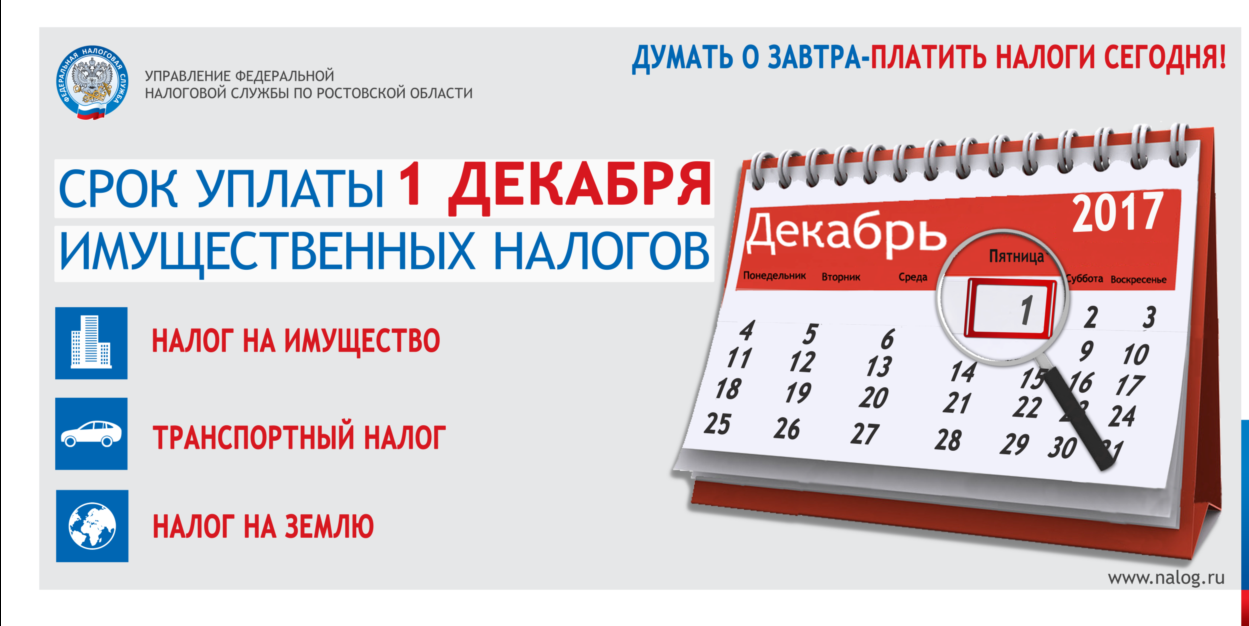 Управление Федеральной налоговой службы по Ростовской области напоминает собственникам жилых домов, квартир, дач, гаражей, иных строений, помещений и сооружений,  транспортных средств, земельных участков: заплатить налоги на объекты собственности, которые принадлежали вам в 2017 году, НЕОБХОДИМО ДО 1 ДЕКАБРЯ 2018 ГОДА!Если Вы являетесь пользователем сервиса «Личный кабинет налогоплательщика для физических лиц», то налоговое уведомление Вы получите только в электронном виде без направления по почте на бумажном носителе.Как оплатить?Заплатить налоги можно как наличными денежными средствами, так и с помощью банковской карты. Для этого нужно:-         обратиться  к операционисту любого банка, принимающего платежи от населения;-         совершить платеж самостоятельно с помощью устройств самообслуживания - банкоматов, терминалов;-         не выходя из дома – с помощью единого портала государственных услуг, а также сервиса «Личный кабинет налогоплательщика для физических лиц».Что делать в случае несогласия с информацией, указанной в уведомлении?Заполните приложенное к уведомлению  Заявление. Представить заявление можно:-         лично обратившись в налоговую инспекцию (указанную в уведомлении);-         по почте;-         в электронном виде через Интернет на сайте www.r61.nalog.ru (Сервис «Обратиться в УФНС/ИФНС»).Подробная информация на сайте www.nalog.ru, по бесплатному номеру Единого контакт-центра ФНС России 8-800-222-22-22» или в налоговой инспекции.